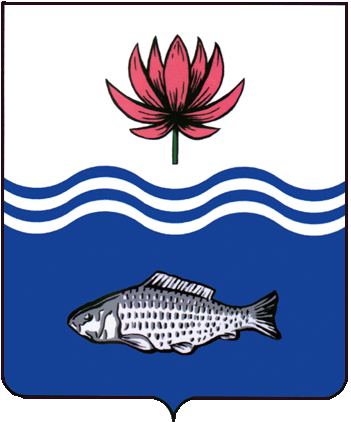 АДМИНИСТРАЦИЯ МО "ВОЛОДАРСКИЙ РАЙОН"АСТРАХАНСКОЙ ОБЛАСТИПОСТАНОВЛЕНИЕО внесении изменений в постановлениеадминистрации МО «Володарский район»от 23.11.2018г. №2261 «О лимитах потребления энергетических ресурсов для организаций – получателей средств бюджета МО «Володарский район»на 2019 год»В соответствии с подпунктом 1 пункта 1 статьи 15 Федерального закона от 06 октября 2003 года № 131 - ФЗ «Об общих принципах организации местного самоуправления в Российской Федерации», в целях стимулирования ресурсосбережения поставщиками и потребителями коммунальных услуг организациями - получателями средств бюджета МО «Володарский район», администрация МО «Володарский район»ПОСТАНОВЛЯЕТ:1.В постановление администрации МО «Володарский район» от 23.11.2018 г. № 2261 «О лимитах потребления энергетических ресурсов для организаций - получателей средств бюджета МО «Володарский район» на 2019 год» внести следующие изменения:1.1.Приложение № 1 к постановлению от 23.11.2018 г. № 2261 изложить в новой редакции.1.2.Приложение № 2 к постановлению от 23.11.2018 г. № 2261 изложить в новой редакции.1.3. Приложение № 3 к постановлению от 23.11.2018 г. № 2261 изложить в новой редакции.1.4. Приложение № 10 к постановлению от 23.11.2018 г. № 2261 изложить в новой редакции2. Данное постановление считать неотъемлемой частью постановления от 23.11.2018 г. № 2261 «О лимитах потребления энергетических ресурсов для организаций - получателей средств бюджета МО «Володарский район» на 2019 год».3.Сектору информационных технологий организационного отдела администрации МО «Володарский район» (Лукманов) разместить настоящее постановление на официальном сайте администрации МО «Володарский район».4. Главному редактору МАУ «Редакция газеты «Заря Каспия» (Шарова) опубликовать настоящее постановление в районной газете «Заря Каспия».5.Настоящее постановление вступает в силу со дня его подписания.6. Контроль за исполнением настоящего постановления оставляю за собой.Глава администрации                                                  		 Б.Г. Миндиевот 14.01.2020 г.N 18